ISTITUTO COMPRENSIVO DI DIANO D’ALBA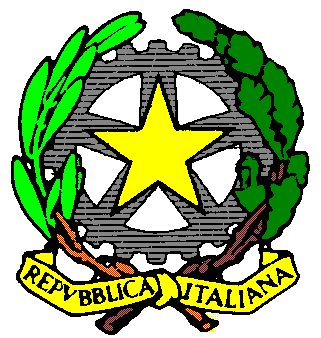 Piazza Umberto I^, 25   -   12055 Diano d’Albatel. 017369114 fax 0173468840e-mail  cnic84900q@istruzione.it   -  segreteria@icdianoalba.gov.it CNIC84900Q@pec.istruzione.itsito web: icdianoalba.gov.itProt.  2440/IV – 6						Diano d’Alba, 20 ottobre 2016    Visto il Vs. preventivo del 11 aprile 2016 si conferisce a codesta spett. le Ditta l’incarico per il trasporto degli alunni nel sotto elencato  viaggio:META:DATA:         N° PARTECIPANTI AUTOBUS: 37 posti  COSTO DEL SERVIZIO: € 286,00 inclusa Iva . A servizio ultimato dovrà essere emessa fattura elettronica all’Istituto Comprensivo di Diano d’Alba Piazza Umberto I - 25/A – C.F: 90039560041. Il pagamento verrà effettuato a m/ bonifico bancario (Indicare l’ IBAN relativo).                     Il Dirigente Scolastico reggente											         Il Dirigente Scolastico          Luciano Marengofirma autografa sostituita a mezzo stampaex art.3, co 2, D.Lgs. 39/93AUTOLINEE GIORSe mail:  autolineegiors@libero.itCIG: Z751BA8771CODICE UNIVOCO:UFOV18                 OGGETTO:Viaggio di istruzione plesso infanzia di Valle Talloria – Diano d’AlbaENTRACQUE – PARCO DELLE ALPI MARITTIME28 ottobre 2016Alunni:  31              Insegnanti:   4       Accompagnatori:  2    PARTENZA da:alle oreDIANO D’ALBAa seguire VALLE TALLORIA8,008,15RITORNO a:alle oreDIANO D’ALBA (partenza ore 14,30)a seguire VALLE TALLORIA16,15